Государственное бюджетное учреждение ЛИЦЕЙ №214 Центрального района Санкт-ПетербургаИсследовательская работа на тему: «Исследование металлоксидных газовых сенсоров на водород»Выполнила ученица 10 «Д» класса Фегай МаргаритаНаучный руководительДуйкова Маргарита Вадимовна Магистр кафедры химии и технологии синтетических биологически активных веществ СПБГТИ(ТУ) «Исследование металлоксидных газовых сенсоров на водород»ВведениеВ последние годы наблюдается резкое увеличение научно-исследовательских работ, посвященных водородной энергетике. Обсуждаются различные сферы использования водорода: 1) двигатели, в которых водород сгорает, 2) использование топливных элементов в сочетании с электрическими двигателями, 3) использование водорода для хранения энергии. Однако при любой схеме возникает проблема детектирования водорода, поскольку он является взрывоопасным газом. Требуется создание дешевых, компактных и простых в использовании устройств, способных определять водород даже при низких концентрациях. Для создания водородных газоанализаторов больше всего подходят полупроводниковые металлоксидные сенсоры, отличающиеся простотой и дешевизной. Газы-восстановители, такие, как водород, собираются на поверхности нанодисперсного металлоксидного материала. В результате взаимодействия с находящимися на поверхности анионами кислорода происходит переход электронов и увеличение электропроводности полупроводника n-типа, что и является аналитическим сигналом:                                                                                      (1)Изготовление сенсоровГазочувствительный материал был изготовлен из диоксида олова. Для синтеза этого порошка мы добавляли раствор аммиака к раствору ацетата олова:	Sn(CH3COO)4 + 4NH3 + 3H2O → H2SnO3↓ + 4CH3COONH4.	(2)Полученный материал был выделен центрифугированием, промыт дистиллированной водой, высушен и прокален при 600 K. В результате мы получили порошок диоксида олова: 	H2SnO3 → SnO2 + H2O.	(3)Раствор нанодисперстной платины был добавлен к порошку диоксида олова. После пропитки порошок был высушен при комнатной температуре. К полученному порошку был добавлен глицерин и размешан в агатовой ступке для приготовления пасты. Паста была нанесена тонким слоем на специальный микронагреватель.Полученный газочувствительный слой был охарактеризован с помощью рентгеновского фазового анализа.Определение сенсорных характеристикБыл использован специально разработанный прибор, позволяющий устанавливать и изменять температуру сенсора, измерять значение сопротивления газочувствительного слоя и передавать данные в компьютер.Для изготовления газовых смесей были использованы поверочные газовые смеси «водород в синтетическом воздухе». Результаты измеренийОпыты проводились в нестационарных режимах. Нестационарные температурные режимы позволяют в некоторой степени разделить процессы сорбции, химического взаимодействия и десорбции, и выявить особенности выбранного нами аналита.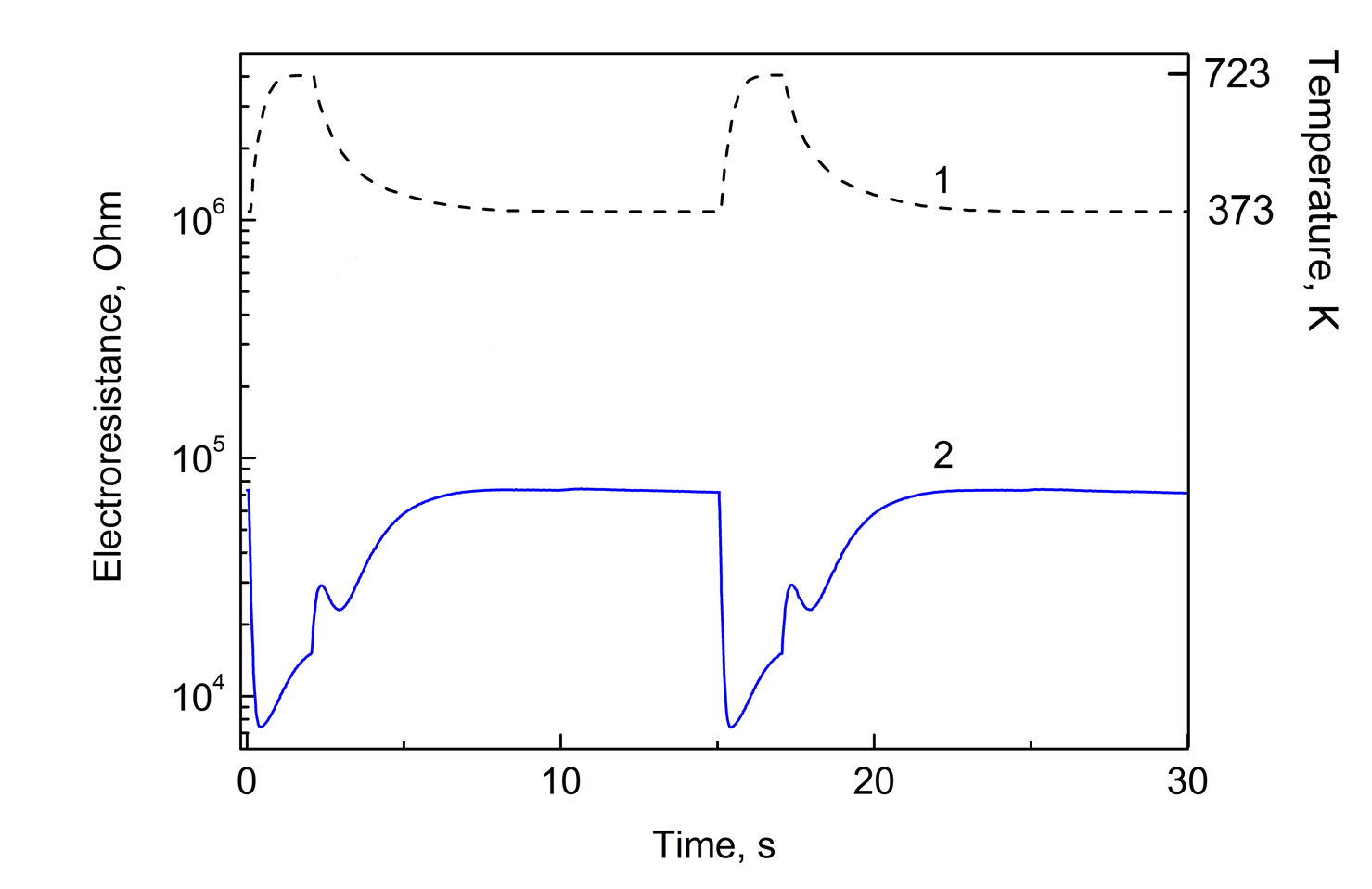 Рис. 2. Зависимость температуры от времени (1), электрического сопротивления сенсора от времени при определении 100 ppm H2 (2) на протяжении двух циклов измерений.ЗаключениеСовременная картина химико-аналитического контроля воздушной среды характеризуется несоответствием перспектив, которые открываются с внедрением анализа полупроводниковых сенсоров, тем ограниченным возможностям, которые могут быть осуществлены в скором времени. Усиленные исследования в области газовых сенсоров позволяют надеятся, что в будущем сенсорный анализ займёт подобающее место в современном миреСписок источников«Неорганические структуры как материалы для газовых сенсоров» Р.Б. Васильев, Л.И. Рябова«Cooperative effect of PdOx and SiO2 in CO detection by SnO2-based gas sensors: thorough operando DRIFTS analysis» Gulevich Dayana, Gerasimov Evgeniy, Rumyantseva Marina«Разработка новых тонкоплёночных газовых сенсоров с низким энергопотреблением для информационных мобильных систем» М.А. Гаськов, М.Н. Румянцева, Д.В. Юрчук